Конспект занятия в группе раннего возраста «Опасные предметы вокруг нас»Воспитатель: Копытова Т. И.Цель: Формирование представлений и ознакомление детей с предметами опасными для жизни и здоровья. Задачи:  Уметь различать такие предметы в группе.Способствовать развитию мышления, памяти, слухового внимания и восприятия.Воспитывать аккуратность при работе с опасными предметами.Материал: кукла Федя, карточки с изображением предметов и опасных ситуаций, знаки, игрушечные инструменты.Ключевые слова: ножницы, иголка, ножик, гвоздь, молоток, топор, пила, клещи.Предварительная работа: беседы с детьми на темы: "Безопасность в нашей группе", "Я знаю, что можно, что нельзя"; дидактические игры "Источники опасности"; разгадывание загадок, рассматривание карточек" Если ты остался один дома".Способы: сюрпризный момент (кукла Федя), проблемная ситуация, чтение стихотворения и загадок, сказка, физкультминутка, инд. работа, повторение, итог.Ход занятия:Организационный момент. Игра «Назови игрушку» (кто назвал - садится).1.). В группу заходит Федя с забинтованной рукой (игрушка).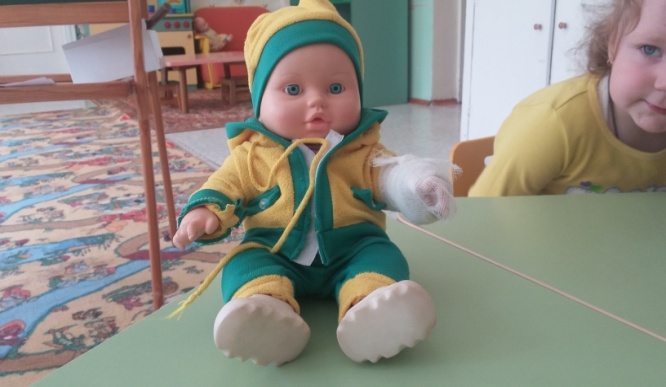 Ребята, почему Федя такой грустный? Что с ним случилось? (порезал ножом палец). А разве можно детям брать в руки нож? Чем опасен этот предмет? Оказывается, дети, есть предметы, опасные для жизни и здоровья людей.2.). Федя хочет рассказать сказку: «Жили-были старик со старухой, ибыло у них два сына. Младшего звали Иван, а старшего - Митрофан. Старший был ленив - ел и спал. А младший Иван трудолюбивый, весёлый, приветливый. У мастера Ивана был волшебный ящик, и жили в нём его друзья, которые очень помогали ему в работе. Любил их Иван, дружил с ними, берёг, заботился от них. И вещи тоже любили и уважали Ивана, слушались его, когда он говорил: «Каждой вещи - своё место!» - гордились им, когда люди говорили «У мастера Ивана - золотые руки». Рассердился на Ивана Митрофан за то, что все Ивана хвалят, над ним насмехаются, взял у него ящик с инструментами и заперся в сарае. Решил с ними поиграть. Как вы думаете, что случилось дальше? (подвести детей к мысли о том, что Иван научил Митрофана пользоваться инструментами и тот тоже стал хорошим мастером)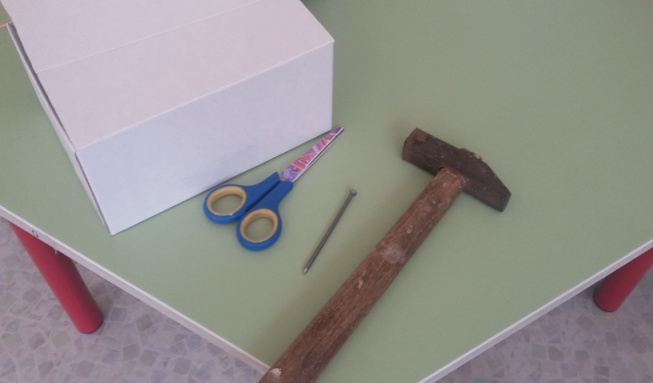 3.). Дети, а вам хочется узнать, что было у Ивана в ящичке? Тогда отгадайте загадки:Два конца, два кольца,А посредине - гвоздик.(ножницы)Есть у моего АнтошкиТолько шляпка да железная ножка.(гвоздь)Не хочу я молчать –Дайте вволю постучать (молоток)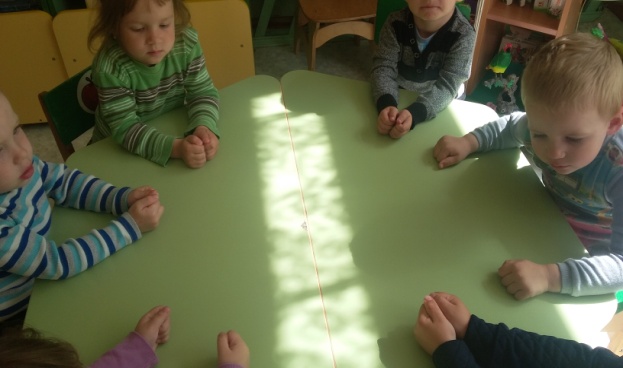 4.). Пальчиковая гимнастика:Молоточком я стучу,Дом построить я хочу.Будет мой высокий дом.Будем жить мы в доме том.5.).Давайте, ребята, повторим правила безопасности, которые изображены на картинках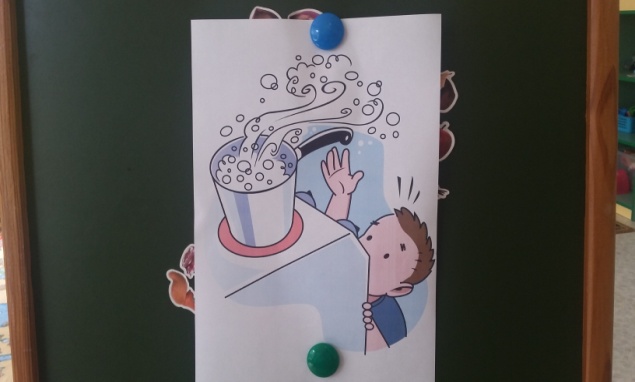 1. Когда в кастрюле кипяток,Не прикасайся к ней, дружок,И очень осторожен будь:Поверь, кипящая водаБыла опасною всегда!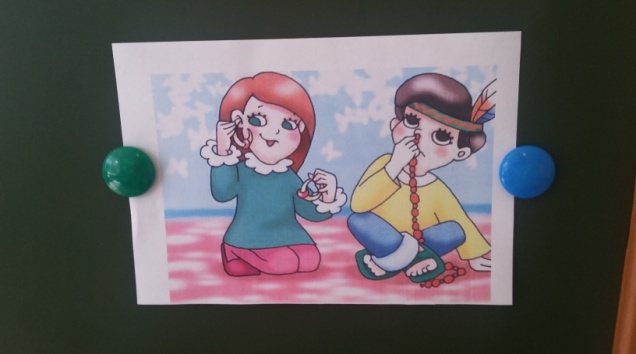 2. В уши, нос нельзя соватьМелкие предметы.Могут там они застрять –Помните про это!И придётся вас везти,К медикам в больницу!Глупо так себя вести,Просто не годится!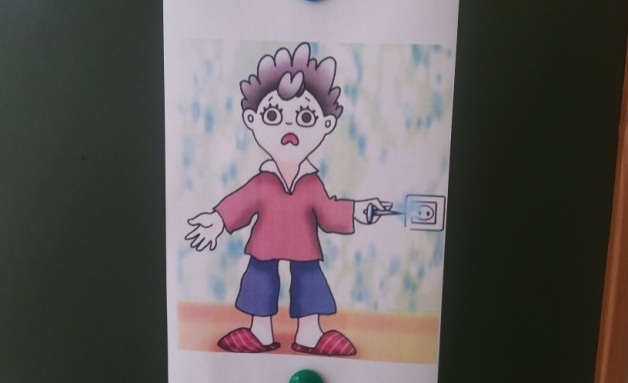 3. Ты, малыш, запомнить должен:Будь с розеткой осторожен.С ней не должен ты играть,Шпильку, гвоздь туда совать –Дело кончится бедой:Ток в розетке очень злой!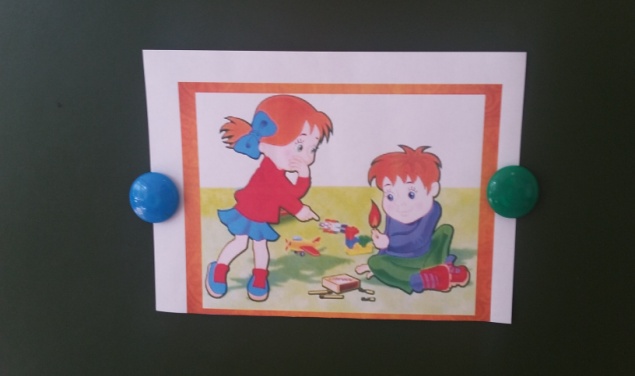 4. Ребята, вам твердят не зряИграть со спичками нельзя!Огонь опасен, к сожаленью,Для всех людей без исключенья!Вывод: очень важно уметь правильно обращаться с опасными предметами, чтобы они стали друзьями, а не врагами.6.). Ребята, а сейчас давайте научим Федю с какими предметами можно играть, а с какими нельзя, чтобы больше с ним ничего не случилось. (Воспитатель называет предмет, а дети поднимают карточки: оранжевую - если предмет опасный, зелёную - если нет.)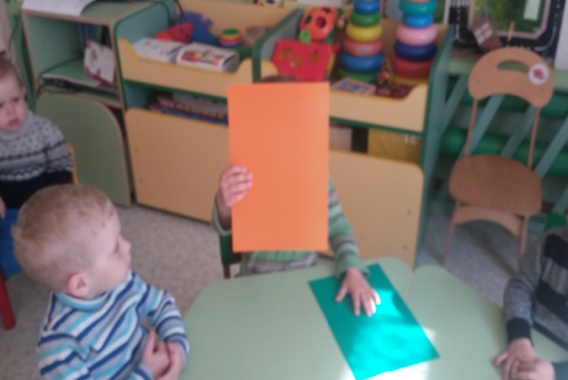 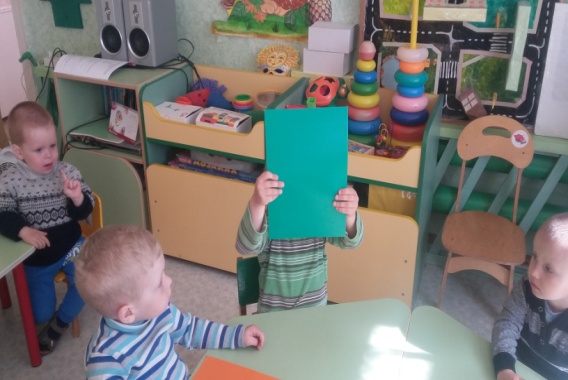 Хотя эти предметы и опасны, но пользоваться ими можно и нужно, но только под присмотром взрослого. Например: на аппликации мы вырезаем фигурки из бумаги, но только вместе с воспитателем, а дома вместе с мамой, папой, бабушкой, дедушкой.Ребята, вы очень помогли Феде. И теперь он будет знать, какие предметы опасные, а какие нет. И в знак благодарности он хочет подарить вам игрушечные инструменты, чтобы вы научились правильно ими пользоваться.